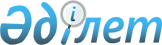 Павлодар ауданы Мичурин ауылдық округінің аумағында бөлек жергілікті қоғамдастық жиындарын өткізудің тәртібін бекіту және жергілікті қоғамдастық жиынына қатысу үшін ауылдар тұрғындары өкілдерінің санын айқындау туралы
					
			Күшін жойған
			
			
		
					Павлодар облысы Павлодар аудандық мәслихатының 2021 жылғы 12 ақпандағы № 2/15 шешімі. Павлодар облысының Әділет департаментінде 2021 жылғы 22 ақпанда № 7216 болып тіркелді. Күші жойылды - Павлодар облысы Павлодар аудандық мәслихатының 2022 жылғы 26 қаңтардағы № 20/102 (алғашқы ресми жарияланған күнінен бастап қолданысқа енгізіледі) шешімімен
      Ескерту. Күші жойылды - Павлодар облысы Павлодар аудандық мәслихатының 26.01.2022 № 20/102 (алғашқы ресми жарияланған күнінен бастап қолданысқа енгізіледі) шешімімен.
      Қазақстан Республикасының 2001 жылғы 23 қаңтардағы "Қазақстан Республикасындағы жергілікті мемлекеттік басқару және өзін-өзі басқару туралы" Заңының 39-3-бабына, Қазақстан Республикасының 2016 жылғы 6 сәуірдегі "Құқықтық актілер туралы" Заңының 46-бабы 2-тармағының 4) тармақшасына, Қазақстан Республикасы Үкіметінің 2013 жылғы 18 қазандағы № 1106 қаулысымен бекітілген бөлек жергілікті қоғамдастық жиындарын өткізудің үлгі қағидаларына сәйкес, Павлодар аудандық мәслихаты ШЕШІМ ҚАБЫЛДАДЫ:
      1. Қоса беріліп отырған Павлодар ауданы Мичурин ауылдық округінің аумағында бөлек жергілікті қоғамдастық жиындарын өткізудің тәртібі бекітілсін.
      2. Жергілікті қоғамдастық жиынына қатысу үшін Павлодар ауданы Мичурин ауылдық округі ауылдарының тұрғындары өкілдерінің сандық құрамы ауыл тұрғындарының жалпы санынан 1 (бір) % мөлшерінде бекітілсін.
      3. Павлодар аудандық мәслихатының 2014 жылғы 24 қыркүйектегі "Павлодар ауданы Мичурин ауылдық округінің аумағында бөлек жергілікті қоғамдастық жиындарын өткізудің қағидаларын және жергілікті қоғамдастық жиынына қатысу үшін ауылдар тұрғындары өкілдерінің санын бекіту туралы" № 39/279 шешімінің (Нормативтік құқықтық актілерді мемлекеттік тіркеу тізілімінде № 4053 болып тіркелген, 2014 жылғы 14 қазанда "Әділет" ақпараттық-құқықтық жүйесінде жарияланған) күші жойылды деп танылсын.
      4. Осы шешімнің орындалуын бақылау аудандық мәслихаттың әлеуметтік сала, азаматтардың құқықтары мен заңды мүдделерін қамтамасыз ету мәселелері жөніндегі тұрақты комиссиясына жүктелсін.
      5. Осы шешім алғашқы ресми жарияланған күнінен бастап қолданысқа енгізіледі. Павлодар ауданы Мичурин ауылдық округінің аумағында бөлек жергілікті
қоғамдастық жиындарын өткізудің тәртібі
      1. Осы Павлодар ауданы Мичурин ауылдық округінің аумағында бөлек жергілікті қоғамдастық жиындарын өткізудің тәртібі Қазақстан Республикасының 2001 жылғы 23 қаңтардағы "Қазақстан Республикасындағы жергілікті мемлекеттік басқару және өзін-өзі басқару туралы" Заңының 39-3-бабына, сондай-ақ Қазақстан Республикасы Үкіметінің 2013 жылғы 18 қазандағы № 1106 қаулысымен бекітілген бөлек жергілікті қоғамдастық жиындарын өткізудің үлгі қағидаларына сәйкес әзірленді және Павлодар ауданы Мичурин ауылдық округінің аумағында ауылдар тұрғындарының бөлек жергілікті қоғамдастық жиынын өткізудің тәртібін белгілейді.
      2. Павлодар ауданы Мичурин ауылдық округінің аумағында ауылдар тұрғындарының бөлек жергілікті қоғамдастық жиыны (бұдан әрі – бөлек жиын) жергілікті қоғамдастықтың жиынына қатысу үшін өкілдерді сайлау мақсатында шақырылады және өткізіледі.
      3. Бөлек жиынды Павлодар ауданы Мичурин ауылдық округінің әкімі шақырады.
      Павлодар ауданы әкімінің жергілікті қоғамдастық жиынын өткізуге оң шешімі бар болған жағдайда бөлек жиынды өткізуге болады.
      4. Жергілікті қоғамдастық халқы бөлек жиынның шақырылу уақыты, орны және талқыланатын мәселелер туралы бұқаралық ақпарат құралдары арқылы немесе өзге де тәсілдермен олар өткізілетін күнге дейін күнтізбелік он күннен кешіктірілмей хабардар етіледі.
      5. Ауылдар шегінде бөлек жиынды өткізуді Павлодар ауданы Мичурин ауылдық округтің әкімі ұйымдастырады.
      6. Бөлек жиынды ашудың алдында ауылдардың қатысып отырған және оған қатысуға құқығы бар тұрғындардың тіркеуі жүргізіледі.
      7. Бөлек жиынды Павлодар ауданы Мичурин ауылдық округінің әкімі немесе ол уәкілеттік берген тұлға ашады.
      Павлодар ауданы Мичурин ауылдық округінің әкімі немесе ол уәкілеттік берген тұлға бөлек жиынның төрағасы болып табылады.
      Бөлек жиынның хаттамасын рәсімдеу үшін ашық дауыспен хатшы сайланады.
      8. Жергілікті қоғамдастық жиынына қатысу үшін Павлодар ауданы Мичурин ауылдық округі ауылдарының тұрғындары өкілдерінің кандидатураларын Павлодар аудандық мәслихаты бекіткен сандық құрамға сәйкес бөлек жиынның қатысушылары ұсынады.
      Жергілікті қоғамдастық жиынына қатысу үшін Павлодар ауданы Мичурин ауылдық округі ауылдарының тұрғындары өкілдерінің саны тең өкілдік ету қағидаты негізінде айқындалады.
      9. Дауыс беру ашық түрде әрбір кандидатура бойынша дербес жүргізіледі. Бөлек жиын қатысушыларының ең көп дауыстарына ие болған кандидаттар сайланған болып есептеледі.
      10. Бөлек жиында хаттама жүргізіледі, оған төраға мен хатшы қол қояды және оны Павлодар ауданы Мичурин ауылдық округі әкімінің аппаратына беріледі.
					© 2012. Қазақстан Республикасы Әділет министрлігінің «Қазақстан Республикасының Заңнама және құқықтық ақпарат институты» ШЖҚ РМК
				
      Павлодар аудандық мәслихатының сессия төрағасы 

Б. Баткеев

      Павлодар аудандық мәслихатының хатшысы 

А. Шайхимов
Павлодар аудандық
мәслихатының
2021 жылғы 12 ақпандағы
№ 2/15 шешімімен
бекітілген